Домашнее задание №2«Электрические цепи синусоидального тока»Вариант № 12Задание 1. УДОВЛЕТВОРИТЕЛЬНО: Рассчитать токи в заданной схеме комплексным методом. Сделать проверку полученных токов по 1-му закону Кирхгофа.Составить баланс мощностей и определить cos.ХОРОШО: Какой реактивный элемент, и какой величины надо включить
на входе схемы, чтобы наступил резонанс токов.ОТЛИЧНО: Определить токи в момент резонанса и построить векторную диаграмму.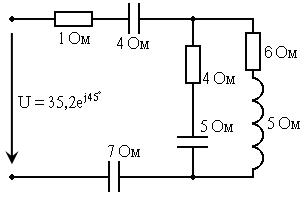 